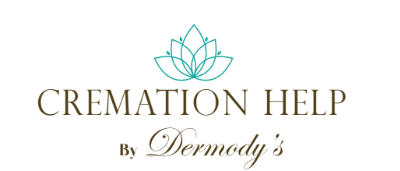 Price ListEffective: May 21, 2021Cremation  Help by Dermody’s is an Online Simple Cremation Package offering by P. X. Dermody Funeral Home (1989) Limited which is licensed by the Bereavement Authority of Ontario as a Class 1 Funeral Establishment Operator (License FE-26) and operates as P. X. Dermody Funeral Home and Cremation Help.ca	         Location					                                     Manager in charge of day to day operations:7 East Avenue South, Hamilton ON			                  Paul DermodyTelephone:  905-512-5799	                                                                      Web: www.cremationhelp.caCremation HelpProfessional Service PackageOn-line arrangements onlyProfessional and Staff Services								$300	Coordination of activities including transfer of remains,arranging identification, casketing and transfer to crematoriumDocumentation										$200Securing medical and legal authorizations, registration of death				And providing 10 Proof of Death certificates for the EstateTransport Remains									$235	Transport remains from the place of death and to the crematorium ina secure vehicle within 50Kms each way. Over 50Kms at $2 per KmFacilities for Shelter & Care  								$160Facilities to shelter and care for the body, arrange identification of the bodyand casketing of the bodyAdministrative Vehicle 									$175Use of vehicle to register death, secure cremation and coroner’s certificate Cremation Container									$225Eternite 101 Wood Tray	(after package discount)		Above subject to taxesDisbursementsItems paid on your behalf by the funeral home. Include taxes.Registration of Death									 $48Register with Hamilton City								Coroners Certificate									 $75	Coroners Certification of DeathCremation Fee									          $560Holy Cross Crematorium 
Additional Fees (If required)
In person arrangements at 7 East Ave. S. 					         $500Still requires you to have an email address and internet access)Pacemaker Removal									$90
Oversize (300 lbs +)								         $400(Includes additional cremation time & larger Eternite 101)(Not all caskets are available in oversize)Witness Cremation								         $245	Canada Post Delivery of Cremated Remains within Canada			$90 	Table of Caskets & ContainersTable of Urns Keepsake UrnsJewellery Cremation Help by Dermodys is proud to offer a new convenient online arrangement process and practical approach to arranging funeral and cremation services. You will never be asked to come in the office, instead, you will make the arrangements in the comfort of your own home. We provide dignified care for the deceased, a cremation container and transportation from place of death to our facility and then to the crematorium. We register all documents with the Province, arrange for Coroner’s authorization for cremation, assist with CPP applications and give you proof of death certificates to settle the Estate. Once cremation has taken place, we return the cremated remains in a container.Whether you’re looking for affordability or a personalized yet simpler tribute, we want you to know that we specialize in cremation.  We are now able to offer the services you want at the best online price. We are here to serve your family in their time of need day or night. This lower cost option still includes the respectful care and professional conduct you have come to expect from Dermodys. These two elements have no price tag associated with them. Instead they are part of our business beliefs and commitment to your family.  Our goal is to create a far simpler, less expensive, and more convenient tribute to your loved one.#PHOTOCASKET NAME, MODEL # AND DESCRIPTION$ PRICE1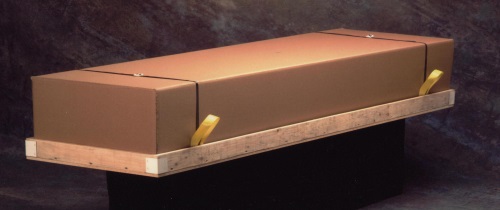 Eternite 101 Wood Tray and Corrugated Top Cremation Container. NO interiorPRICE AFTER PACKAGE DISCOUNT$225.002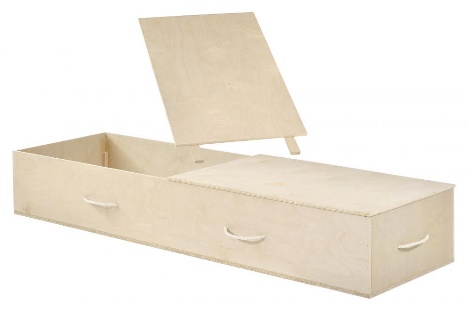 Victoriaville Glencove Model # CR8879-00033Select Wood ConstructionWhite Crepe Interior(if requested)Natural Maple WoodgramRope Carriers$695.003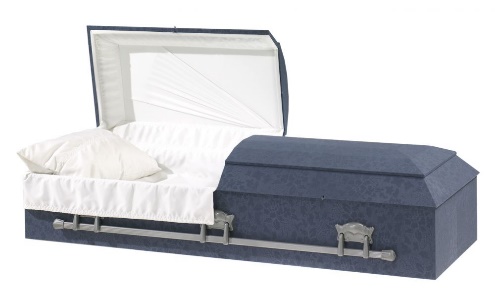 Victoriaville Winston ClothModel # DR220-00044Blue embossed cloth coveredWhite silk interiorMetal Swing Handles$1395.004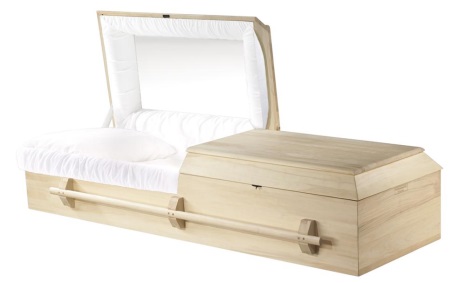 Victoriaville Diamond PoplarModel # CR250-00001 Solid Poplar construction Natural finishWhite crepe interior$1650.005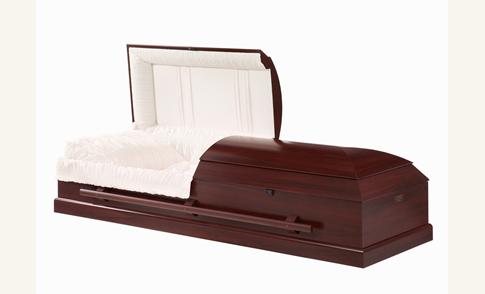 Victoriaville Gatewood Model # WR252-00237Solid Poplar and veneer components Titan colour treatmentWhite crepe interior Fixed wooden bar handle $2295.006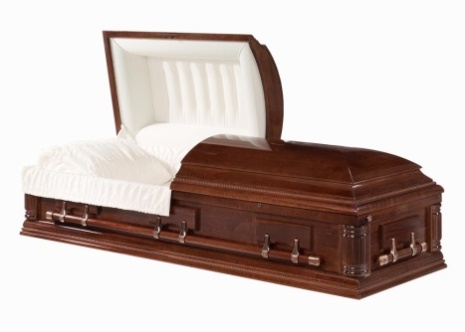 RENTAL CASKETVictoriaville Bristol Poplar.Model # WR252-00322Solid Poplar ConstructionBeige Crepe InteriorFinished in Mid Walnut Stain High Polish FinishFINAL CREMATION CONTAINER IS REQUIREDCASKET PREVIOUSLY USED AND WILL BE USED AFTER$1695.00  includescremation Container#PHOTOName, Model and Materials UsedPRICE1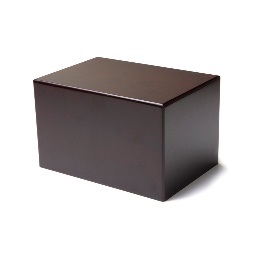 Butterworth Cherry Laminate Urn #1510 Cherry Laminate Finish$295.002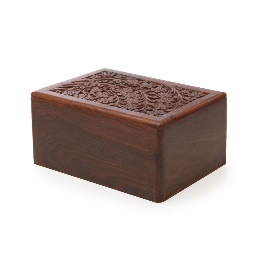 Butterworth Tun Wood Carved Urn #6210
Carved Wood Finish$295.003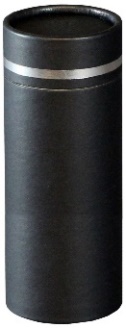 Victoriaville Silver Lining Scattering TubeModel # US830-30032Black Cardboard with Silver Lining Detail$150.004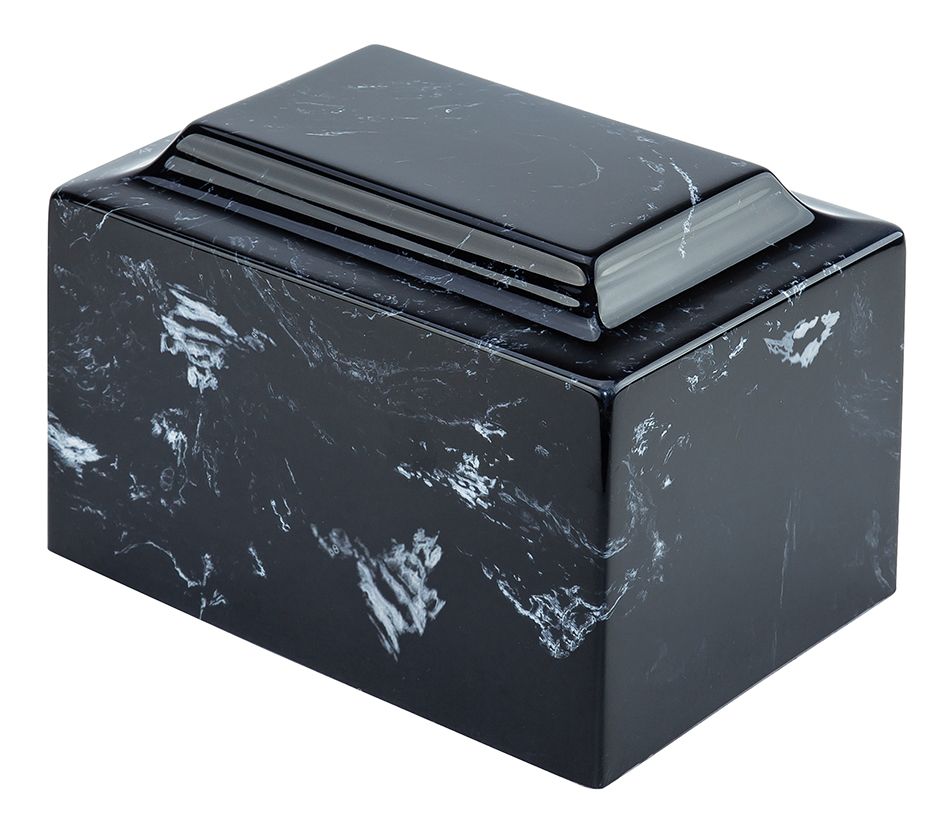 Victoriaville Marble Ebonytone/Black
Cultured Marble Urn
Victoriaville: US335-20002
Also comes in Evergreen, Coffeetone, Greytone & Rosetone$395.005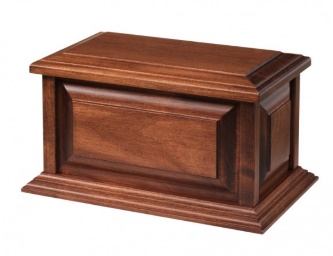 Victoriaville Allen UrnUS 120-00003
Solid Maple Wood

$395.006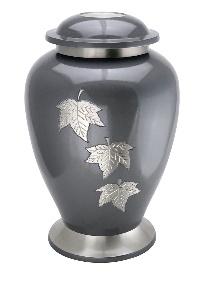 Victoriaville Falling Leaf Urn Model # US210-30070Metal with Nickel Finish $395.007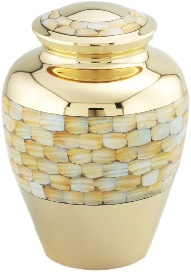 Victoriaville Mother of Pearl Urn Model # US210-30065White Metal $395.008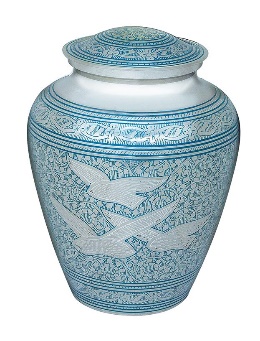 Victoriaville Going Home UrnModel # US210-00017Metal with decorative finish$395.009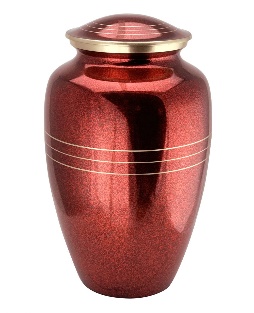 Victoriaville Classic Red UrnModel # US210-30043Red Metal $395.0010 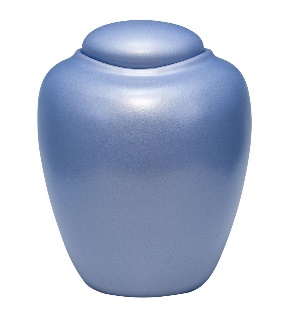 Victoriaville Gelatin Biodegradable UrnModel # US899-30117Ocean Aqua- sustainable materialsBiodegrades in 3 months in water or ground. Environmentally friendly alternative$395.001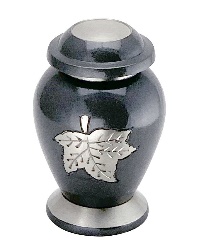 Victoriaville Eternal Falling Leaf KeepsakeModel # UK210-30107Keepsake (Mini)Metal with Nickel Finish$150.002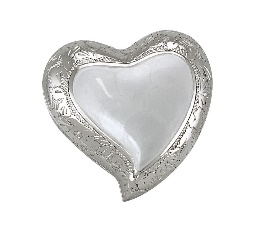 Victoriaville Elegant Pearl White Heart KeepsakeModel # UK210-30033Keepsake (Mini)Metal with decorative finish$150.003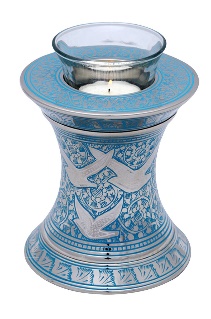 Victoriaville Going Home Candle KeepsakeModel # UK840-30030Keepsake (Mini)Metal with decorative finish$150.004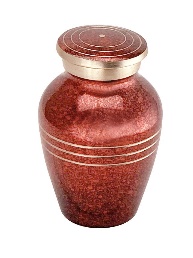 Victoriaville Classic Red KeepsakeModel # UK210-30027Keepsake (Mini)Red Metal $150.00#PHOTOName, Model and Materials UsedPRICE1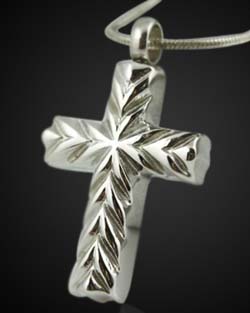 Victoriaville NecklaceModel # J1900-30113Cross Stainless Steel$150.002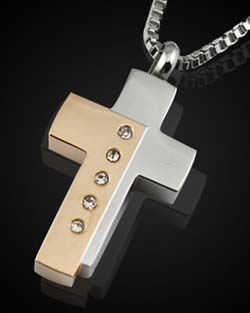 Victoriaville NecklaceModel # J1900-30104-CCTwo Tone Cross Stainless Steel$150.003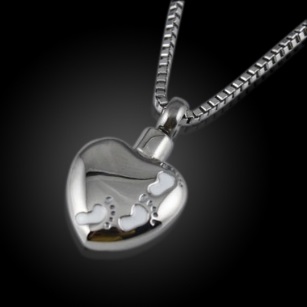 Victoriaville NecklaceModel # J1900-30122-CCFootprints/Heart Stainless Steel$150.004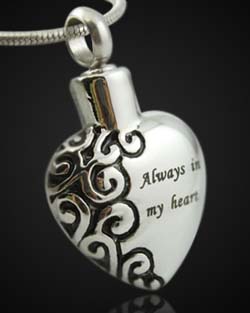 Victoriaville NecklaceModel # J1900-30103-CCAlways in my Heart Stainless Steel$150.005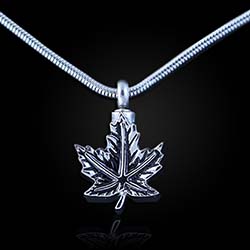 Victoriaville NecklaceModel # J1900-30141-CCMaple Leaf Stainless Steel$150.006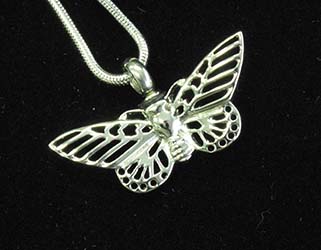 Victoriaville NecklaceModel # J1900-30130Butterfly Stainless Steel $150.00#PHOTOName, Model and Materials UsedPRICE7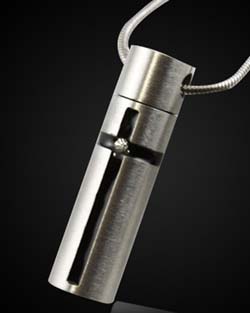 Victoriaville NecklaceModel # J1900-30102Cylinder Stainless Steel $150.008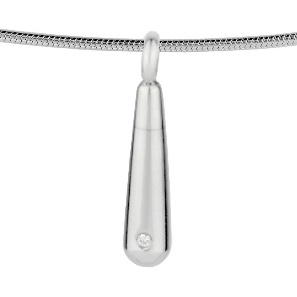 Victoriaville NecklaceModel # J1900- 30110Tear Drop Stainless Steel $150.009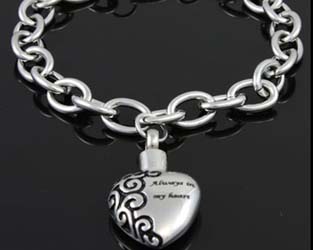 Victoriaville BraceletModel # J1900-30204Always in my Heart Stainless Steel$150.0010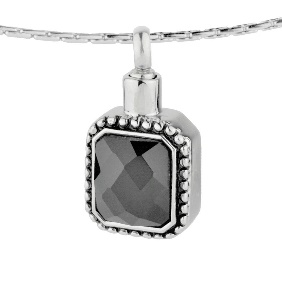 Victoriaville NecklaceModel # J1900-30112Square Gem Stainless Steel$150.0011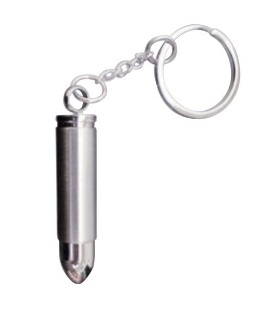 Victoriaville KeychainModel # J1900-30310Bullet Keychain Stainless Steel $150.00